2.Региональный уровень  Окружной конкурс «Детский сувенир Югре»  Победители – Потапова Полина, Бубукина Елизавета    Окружной конкурс «Подарок Деду Морозу»  Победители: Тяглова Диана, Рябоконь Мария, Потапова Полина, Мамаева Умугани 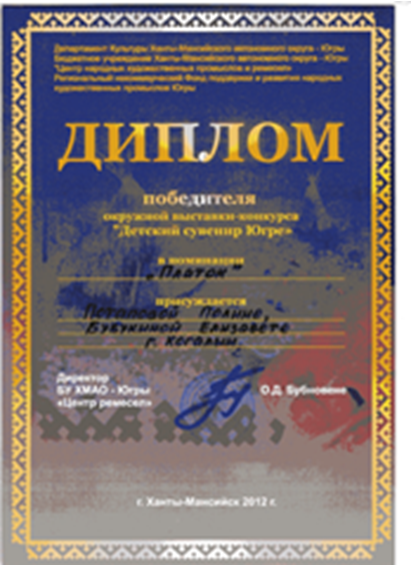 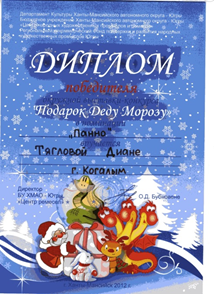 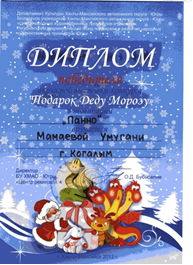 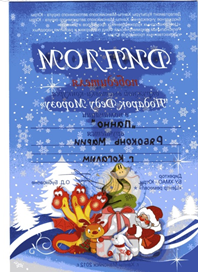 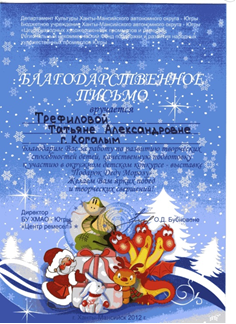 